新 书 推 荐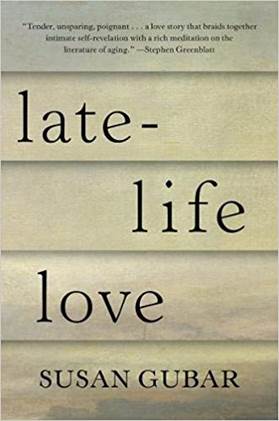 中文书名：《黄昏之恋》英文书名：LATE-LIFE LOVE作    者：Susan Gubar出 版 社：W. W. Norton代理公司：Trident /ANA/Cindy Zhang页    数：338页出版时间：2018年11月代理地区：中国大陆、台湾审读资料：电子稿类    型：传记回忆录内容简介：    苏珊在自己危及生命的癌症和丈夫全身瘫痪的病痛中，写下来这部关于晚年爱情的令人着迷、沉思的回忆录，这是一部有见地、讽刺且坦诚的书，它将个人回忆录写作与文学、哲学和流行文化交织到一起。    在这艰难的一年里，著名作家苏珊·古巴尔（Susan Gubar）用文字歌颂了她相互陪伴的伴侣关系以及晚年恋人之间的互惠关系。在苏珊·古巴尔七十岁生日那天，她收到了丈夫送给她的一枚漂亮的戒指。当她思考起他们之间持久关系的秘诀时，她开始思考年长的恋人与年轻的恋人之间的区别——以及年龄歧视和刻板印象所带来的影响。她的丈夫随着年龄的增长开始产生身体方面的障碍，这使他们的生活陷入困境，苏珊决定从他们一直珍视的乡村别墅搬到镇上更容易生活的地方，与此同时，苏珊继续寻找有关年龄与爱情的文献资料。    她在全身心投入到对丈夫的护理的同时，也要对抗自己的癌症治疗、寻找公寓、拆散一户人家，以及一段珍贵友情的破裂带来的挫折与困惑，最终，苏珊在书籍和电影中找到了慰藉——从奥维德（Ovid）和莎士比亚（Shakespeare）的作品，到加布里埃尔·加西亚·马尔克斯（Gabriel García Márquez）和玛丽莲·罗宾逊（Marilynne Robinson）等作家的作品，它们帮助苏珊对许多老年夫妇都曾体会过的障碍进行了评价：韶华已逝、青春不再的身体的独特性、退休的考验、成年的子女、记忆的问题，以及种种创伤的后遗症。    无论是在书页上，还是在生活中，苏珊都意识到年龄并不会使爱情枯萎，这本回忆录向我们展示了，我们内心的激情是没有期限的，晚年的爱情也会再度绽放。作者简介：苏珊·古巴尔（Susan Gubar）与桑德拉·M. 吉尔伯特（Sandra M. Gilbert）一起被国家图书评论协会（National Book Critics Circle）授予伊万·桑德洛夫终身成就奖（Ivan Sandrof Lifetime Achievement Award）。她是《阁楼上的疯女人》（THE MADWOMAN IN THE ATTIC）的合著者，也是《少女回忆录》（MEMOIR OF A DEBULKED WOMAN）、《犹大传》（JUDAS: A Biography）和《读写癌症》（READING AND WRITING CANCER）的作者。她为《纽约时报》（New York Times）的月度专栏“癌症患者的生活”（“Living with Cancer”）供稿。她目前居住在印第安纳州的布卢明顿。媒体评价：    “古巴尔睿智、诚实、幽默诙谐的作品表明，即使在老年人不可避免的困难与挣扎中，个人和婚姻的重塑——无论是在文学上还是在生活中——不仅是完全可能的，而且还是非常可爱的。”----《出版者周刊》（Publishers Weekly），星级书评    “这是一部非常个人化、苦乐参半的回忆录，它赞美了爱情是‘不受时间变迁的影响’的……这是一部充满智慧、坦白与辛酸的书。”----《科克斯书评》（Kirkus）    “莎士比亚唉书中写到：‘老年人谈恋爱，最怕提及年龄’，他解释了一个精心设计的谎言游戏，这个游戏使他能够假装自己还年轻。但是，如果一个人依然会爱，并且不再假装年轻呢？苏珊·古巴尔的《黄昏之恋》（Late-Life Love）就是对这一问题的一个温柔、无情、辛酸的回答，一个将亲密的自我表露，与对衰老文学的丰富思考交织在一起的爱情故事。”----斯蒂芬·格林布拉特（Stephen Greenblatt）    “苏珊·古巴尔以她特有的坦率、广博的智慧和富有同情心的幽默，为读者献上了这部令人惊讶的回忆录，讲述了她的‘晚年之爱’和她的人生经历。苏珊·古巴尔把这部书写得如此生动、丰富、形象，甚至让我们产生一种她拉着我们的手，徐徐讲述着她与她心爱的丈夫在疾病与衰老的阴影中所经历的冒险生活。”----乔伊斯·卡罗尔·欧茨（Joyce Carol Oates）谢谢您的阅读！请将回馈信息发至：张滢（Cindy Zhang）安德鲁﹒纳伯格联合国际有限公司北京代表处北京市海淀区中关村大街甲59号中国人民大学文化大厦1705室, 邮编：100872电话：010-82504506传真：010-82504200Email: cindy@nurnberg.com.cn网址：www.nurnberg.com.cn微博：http://weibo.com/nurnberg豆瓣小站：http://site.douban.com/110577/微信订阅号：ANABJ2002